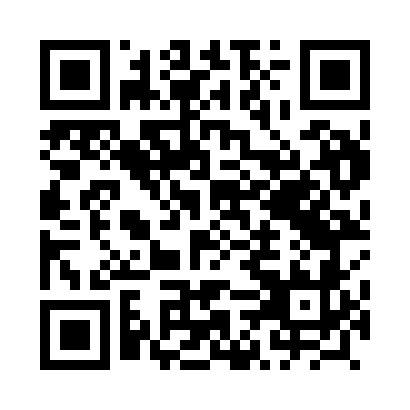 Prayer times for Zarkow, PolandWed 1 May 2024 - Fri 31 May 2024High Latitude Method: Angle Based RulePrayer Calculation Method: Muslim World LeagueAsar Calculation Method: HanafiPrayer times provided by https://www.salahtimes.comDateDayFajrSunriseDhuhrAsrMaghribIsha1Wed2:575:2912:566:048:2510:462Thu2:535:2712:566:058:2610:493Fri2:495:2612:566:068:2810:524Sat2:455:2412:566:078:3010:565Sun2:435:2212:566:088:3110:596Mon2:425:2012:566:098:3311:027Tue2:415:1812:566:108:3411:038Wed2:405:1712:566:118:3611:049Thu2:405:1512:566:128:3811:0410Fri2:395:1312:566:138:3911:0511Sat2:385:1212:566:148:4111:0612Sun2:385:1012:566:158:4211:0613Mon2:375:0812:566:168:4411:0714Tue2:365:0712:566:178:4511:0815Wed2:365:0512:566:188:4711:0816Thu2:355:0412:566:188:4911:0917Fri2:355:0212:566:198:5011:1018Sat2:345:0112:566:208:5111:1019Sun2:345:0012:566:218:5311:1120Mon2:334:5812:566:228:5411:1121Tue2:334:5712:566:238:5611:1222Wed2:324:5612:566:248:5711:1323Thu2:324:5512:566:248:5911:1324Fri2:314:5312:566:259:0011:1425Sat2:314:5212:566:269:0111:1526Sun2:314:5112:576:279:0211:1527Mon2:304:5012:576:279:0411:1628Tue2:304:4912:576:289:0511:1629Wed2:304:4812:576:299:0611:1730Thu2:294:4712:576:309:0711:1831Fri2:294:4612:576:309:0811:18